Positive Start in 2022: د رخصتیو وړیا کمپونه Pashtoپشتوګرانو والدینو او پالونکود تیرو 2 کلونو په موده کې، د COVID-19 وبا پدې مانا ده چې ډیر زده کونکي په منظم، ټولنیز او ملاتړ کونکي چاپیریال کې د بهرني فعالیتونو تجربه کولو فرصت له لاسه ورکړی.د ویکتوریا حکومت ژمن دی چې د ټولو ماشومانو او ځوانانو روغتیا او هوساینې ملاتړ وکړي، او وړ زده کونکو ته فرصت ورکوي چې د 2022 د ښوونځي د رخصتیو په جریان کې د 2022 مثبت پیل (Positive Start in 2022) د نوښت د یوې برخې په توګه د وړیا کمپ پروګرام کې ګډون وکړي.د وړ زده کونکیو لپاره وړیا کمپونهکمپونه د ځوانانو لپاره د باور رامینځته کولو، نوي فعالیتونو تجربه کولو، د رهبرۍ مهارتونو زده کولو، ټولنیزې اړیکې او نوي ملګريو موندلو یوه عالي لاره ده.د رخصتۍ کمپ برنامې کولی شي د یوي شپې څخه د څو شپې د لرې تیرولو تجربې وي.پداسې حال کې چې په کمپ کې وي، ستاسو ماشوم ممکن د یو لړ ټولنیزو او نورو فعالیتونو څخه خوند واخلي چې پکې د ټیم ننګونې، په ځنګله کي ګرځیدل، د ځان بلدول، د کودلي جوړونه، پخلی کول، په شنو کي ګرځیدل، د طبیعت سره انځور کښل، د رسی کورسونه، په غره پورته کیدل او د کنوینګ (سپورتي ‌کشتي) کول شامل دي. د کمپ چمتو کونکي به هره هڅه وکړي ترڅو ډاډ ترلاسه کړي چې دوی ټولو زده کونکیو ته د لاسرسي وړ دي او د دوی اسانتیاوې او ملاتړ به په Positive Start  ویب پاڼه کې لست کړي.نن ورځ خپله علاقه څرګنده کړئځایونه محدود دي، نو که تاسو د خپل ماشوم یا ماشومانو لپاره د دې فرصت سره علاقه لرئ، ژر تر ژره خپله علاقه راجستر کړئ. نوم لیکنه د جمعې په ورځ 25 مارچ 2022 پای ته رسیږي.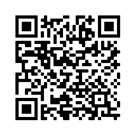 د نورو مالوماتو لپاره، د راجستر کولو څرنګوالي په شمول، لیدنه وکړئ د: https://vacsdata.educationapps.vic.gov.au/PositiveStartHolidayCamps/sیا د QR کوډ سکن کړئ.مهرباني وکړئ لاندې د رخصتۍ کمپ مالوماتو ته هم مراجعه وکړئ.یوځل چې تاسو خپله علاقه راجستر کړئ، دDepartment of Education and Training  به تاسو ته د شته برنامو په اړه نور مالومات واستوي او دا چي تاسو څنګه خپل بکینګ خوندي کولی شئ.نور ډیر وموميدPositive Start  د رخصتي کمپونو په اړه د نورو پوښتنو لپاره یا د خپلې علاقې د راجستر کولو لپاره، positivestart@education.vic.gov.au سره اړیکه ونیسئپه درنښتStephen Fraser مرستیال منشيد ښوونځي د زده کړې پروګرامونه او ملاتړDepartment of Education and Training د رخصتۍ د کمپ مالوماتکوم زده کونکي د وړیا رخصتي کمپونو وړ دي؟هغه زده کونکي چې دا لاندې معیارونو څخه یو یا ډیر پوره کړي د وړیا رخصتۍ په کمپ کې د ګډون وړ دي:
په هغه ښوونځي کې زده کړي کوئ چې په 2021 کې د COVID-19 له امله 5 ورځې یا ډیر تړل شوي ويد 2022 لپاره د Camps, Sports and Excursions Fund (CSEF) منظور شوی غوښتنلیک ولرئیو مور او پلار ولري چې د اعتبار وړ د تخفیف د امتیاز کارت ولري (د بیلګې په توګهHealth Care Card, Job Seeker, Newstart Allowance, Disability Support Pension)د کور څخه بهر په پاملرنې کې دي (موقتي یا دایمي)معلولیت ولريد پناه غوښتونکي شالید څخه ديابوریجني زده کوونکي ديد Navigator program کې دي.د رخصتۍ کمپونه څه وخت دي؟د رخصتۍ کمپونه به د 2022 د ښوونځي په رخصتیو کي - 1 سمستر (اپریل)، 2 سمستر (جون/جولای) او د 3 سمستر (سپتمبر) 2022 په موده کي‌ وي.دا څومره لګښت لري؟دا کمپونه د وړ کورنیو لپاره په بشپړه توګه وړیا دي. دا به ستاسو د ماشوم لپاره په کمپ کې د ګډون لپاره هیڅ لګښت ونه لري. ډیر کمپونه کولی شي د مرکزي ځایونو څخه ټرانسپورټ تنظیم کړي، په هرصورت، د ځینو کمپونو لپاره، والدین ممکن د خپل ماشوم لپاره ټرانسپورټ چمتو کولو ته اړتیا ولري. د ټرانسپورټ په اړه ځانګړي مالومات به د انفرادي کمپ چمتو کونکیو لخوا چمتو شي.زما ماشوم باید څو کلن وي؟د 2022 ښوونیز کال له پیل څخه د 3 څخه تر 12 کلونو پورې زده کونکي کولی شي د رخصتۍ کمپ پروګرامونو کې برخه واخلي.ایا زما ماشوم به د خپلو ملګرو سره لاړ شي؟ستاسو ماشوم کولی شي د خپلو ملګرو سره کمپ ته لاړ شي که چیرې دوی په هماغه کمپ ته د تګ لپاره ځاي نیولي‌ وي او هلته ځای شتون ولري. په هرصورت، مهرباني وکړئ په یاد ولرئ چې ستاسو د ماشوم ملګري ممکن دPositive Start  وړیا رخصتۍ کمپ وړ نه وي. یوازې وړ کورنۍ کولی شي دPositive Start  له لارې ځاي ونیسي. په یاد ولرئ، ستاسو ماشوم به دا فرصت هم ولري چې نوي ملګري پیدا کړي او د نورو ښوونځیو زده کونکو سره اړیکې رامینځته کړي.کوم ډول کمپونه شتون لري؟دلته به د کمپونو لست وي چې تاسو یې غوره کولی شئ. هر کمپ به یو لنډ توضیح ولري پشمول د ځای، د کمپ اوږدوالی (د ورځو شمیر)، هغه نیټې چې شتون لري، څنګه هلته ورسیږو؛ همدارنګه د فعالیتونو لست چې تاسو سره مرسته کوي پریکړه وکړي چې کوم کمپ ستاسو د ماشوم سره مناسب وي.کوم عمومي خوندیتوب تدابیر شتون لري ترڅو ډاډ ترلاسه شي چې کمپونه د زده کونکیو لپاره خوندي دي؟د کمپ اسانتیاوې او ساحي هر کال بیاکتنه کیږي او د خپلواک ملي د اعتبار ورکولو سکیم لخوا اعتبار لري ترڅو ډاډ ترلاسه کړي چې دوی د غوره تمرین معیارونه پوره کوي او ټول زده کونکي غوره پاملرنه ترلاسه کوي. د کمپ ټول فعالیتونه د ملي خوندیتوب معیارونو سره مطابقت لري. د کارکوونکيو ټول غړي د ماشومانو سره کار کولو او د کمپ سره د کار کولو د یوې برخې په توګه د بشپړ شاملولو او چک کولو پروسې څخه تیریږي.په کمپونو کې د COVIDSafe کومې ستراتیژۍ شتون لري؟د 2022 په کمپونو کې ټول دPositive Start  باید د CovidSafe پلان ځای په ځای کړي چې د Department of Health او د ښوونې او Department of Education and Training مشورې سره سمون ولري. پدې کې د نوي CovidSafe کړنو لاندې کار کول شامل دي لکه مناسب پاکول، د فعالیت ډیزاین، د خوړو خدمت او د استوګنې د کثافت او منظم چمتو کول دي.زه څنګه خپله علاقه راجستر کړم؟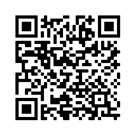 ستاسو د علاقمندي راجستر کول اسانه دي. په ساده ډول لاندې لینک ته لاړ شئ یا د QR کوډ په کین خوا کې سکن کړئ او د راجسټریشن توضیحات بشپړ کړئ. یوځل چې تاسو خپل بریښنالیک آدرس چمتو کړئ، دPositive Start  ټیم ​​به ستاسو سره د نورو مالوماتو لپاره اړیکه ونیسي.https://vacsdata.educationapps.vic.gov.au/PositiveStartHolidayCamps/s بیا به څه پیښیږي؟ستاسو د ماشوم د علاقمندي ثبتولو په دوه اونیو کې به تاسو ته نور مالومات درکړل شي پشمول د رخصتي کمپونو شتون او لست او چي څنګه ځای ونیسي.که تاسو د وړیا رخصتۍ کمپونو په اړه نورو مالوماتو ته اړتیا لرئ مخکې لدې چې تاسو د خپلي علاقمندي راجستر کولو لپاره د آرامي احساس وکړئ مهرباني وکړئ www.vic.gov.au/positivestart ته مراجعه وکړئ.© State of Victoria (Department of Education and Training) 2022. Except where otherwise noted, material in this document is provided under a Creative Commons Attribution 4.0 International Please check the full copyright notice 